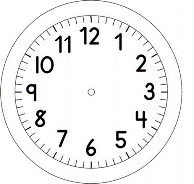 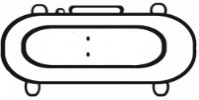 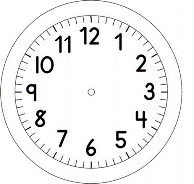 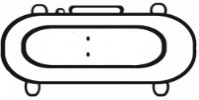 MATEMÁTICACOMPLETE COM O SINAL DE   +   AS SENTENÇAS MATEMÁTICAS E ESCREVA O TOTAL.	TOTAL	TOTAL	UTILIZE 3 CORES PARA PINTAR CADA LINHA DE ACORDO COM O QUE INDICA A SENTENÇA MATEMÁTICA.2 + 4 + 1 = ______
3 + 1 + 4 = ______
 6 + 2 + 1= ______
4 + 3 + 2 = ______
 6 + 1 + 2 = ______
DESAFIOPROPOSTA: VOCÊ DEVERÁ PREENCHER TODOS OS ESPAÇOS VAZIOS USANDO NÚMEROS DE 1 A 4.REGRAS: NÃO PODE HAVER NÚMEROS REPETIDOS NA MESMA LINHA OU COLUNA.A SOMA DE CADA LINHA E CADA COLUNA, DEVERÁ SER IGUAL A 10.3____24____25____21____41____87____14____05____44____42____62____41____5133441